RELATÓRIO DE RECEBIMENTO DE ANIMAIS SILVESTRES DO MÊS DE MAIO PROVENIENTES DO MUNICÍPIO CAMPO LIMPO PAULISTATABELA RESUMO RELAÇÃO DE ÓBITOS DE ANIMAIS SILVESTRES TABELA RESUMOANIMAIS SILVESTRES PROVENIENTES DO MUNICÍPIO CAMPO LIMPO PAULISTA QUE PERMANECEM EM PROCESSO DE REABILITAÇÃO NA ASSOCIAÇÃO MATA CILIARRELATÓRIO FOTOGRÁFICO DE ANIMAIS SILVESTRES NO MÊS DE MAIO DO MUNICÍPIO DE CAMPO LIMPO PAULISTA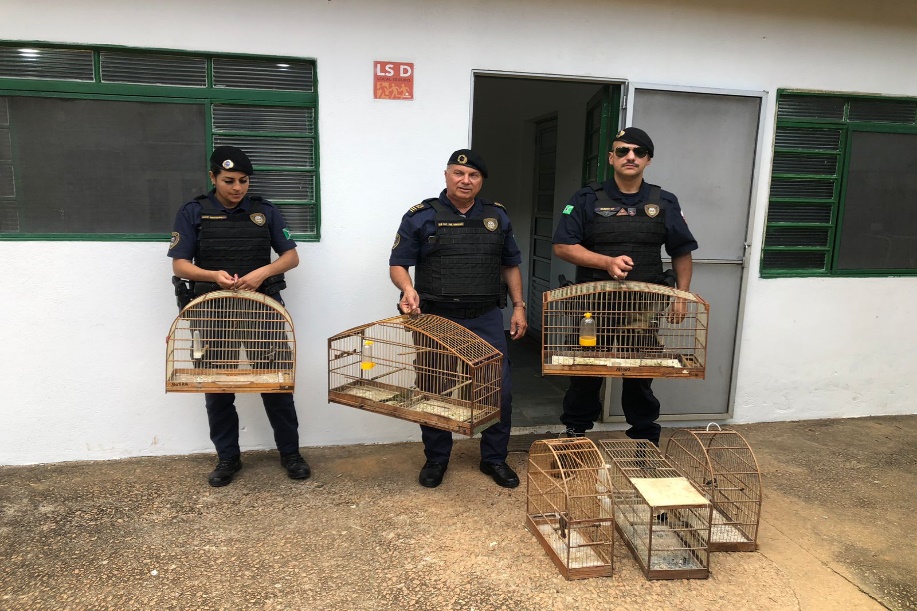 (43755 a 43756) - Trinca-ferros; (43757 a 43759) – Coleirinhos; e (43760) – Tiziu. Todos apreendidos e entregues pela Guarda Municipal de Campo Limpo Paulista no dia 02-05-2023.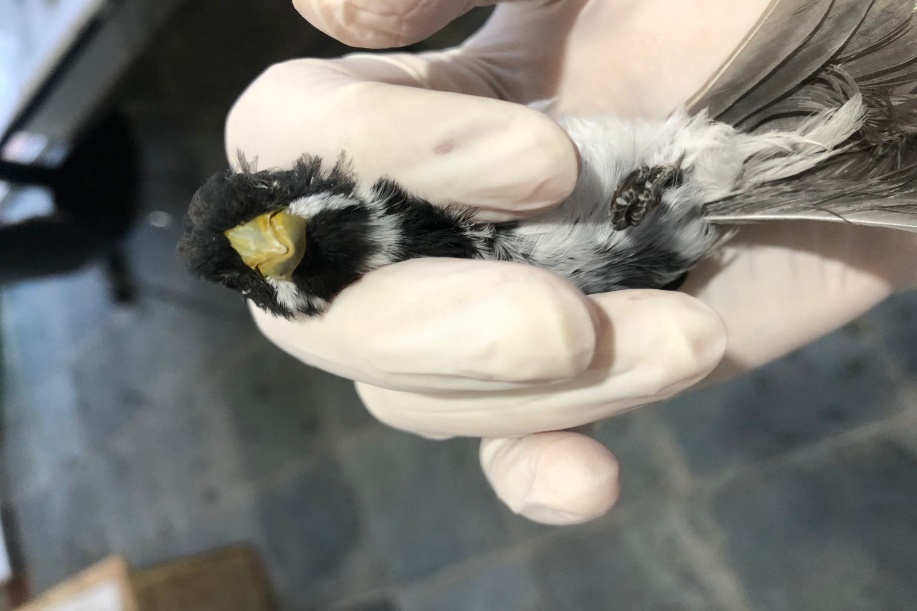 (43757) – Coleirinho.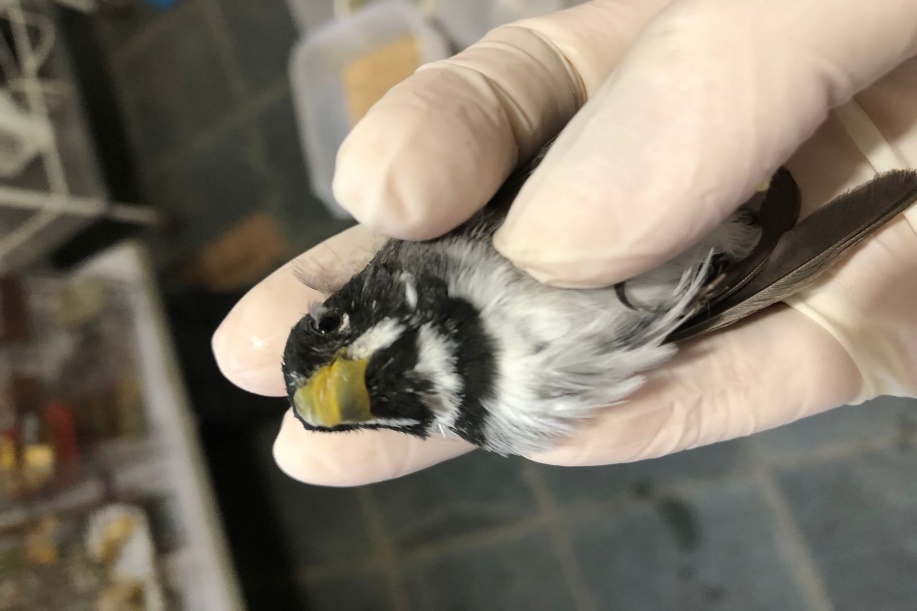 (43758) – Coleirinho.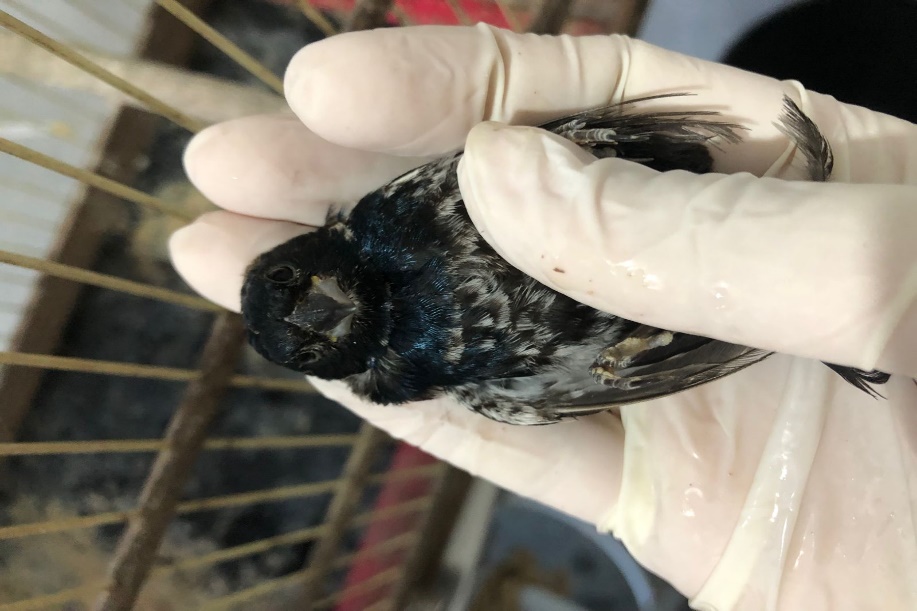 (43760) – Tiziu.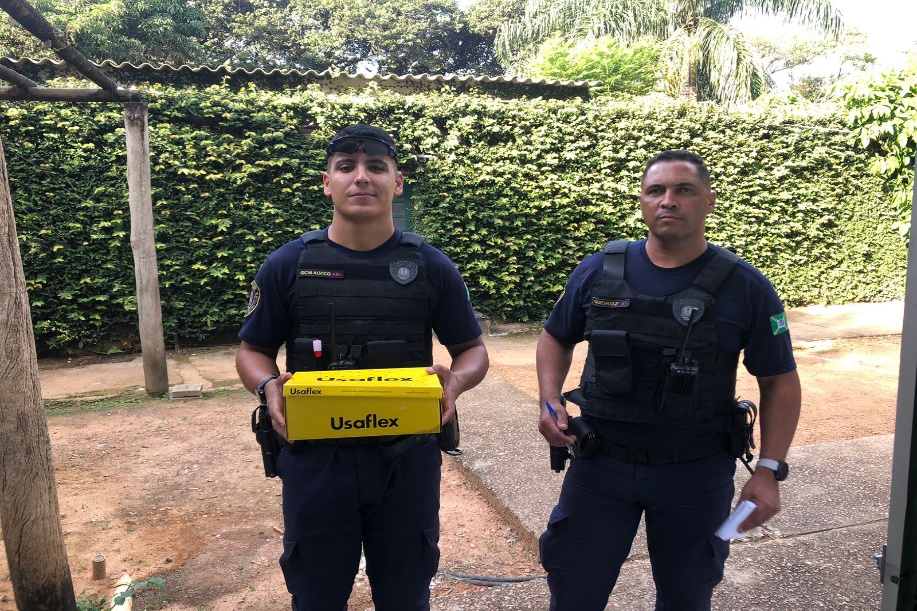 (43782) - Quero-quero, encontrado em residência. Entregue pela Guarda Municipal de Campo Limpo Paulista no dia 06-05-2023.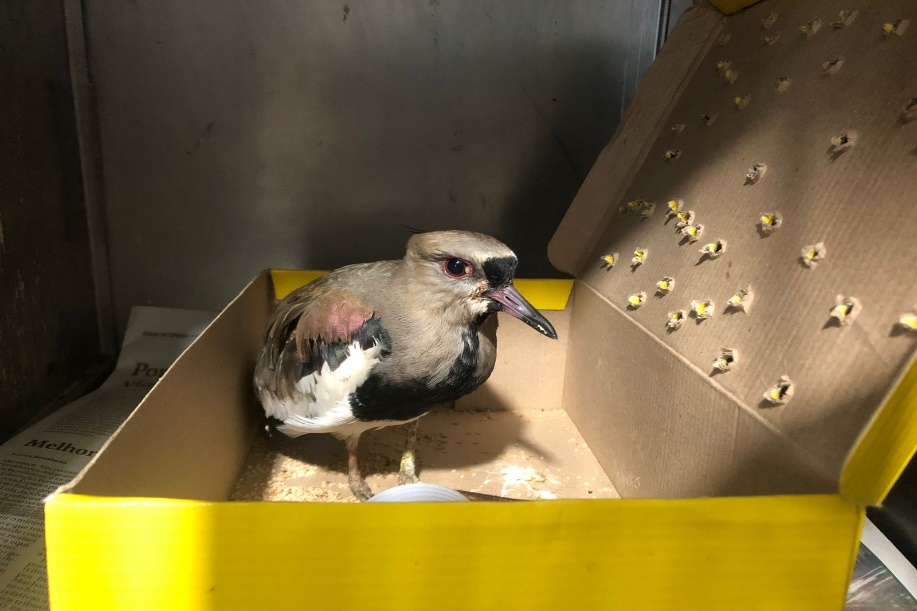 (43782) - Quero-quero.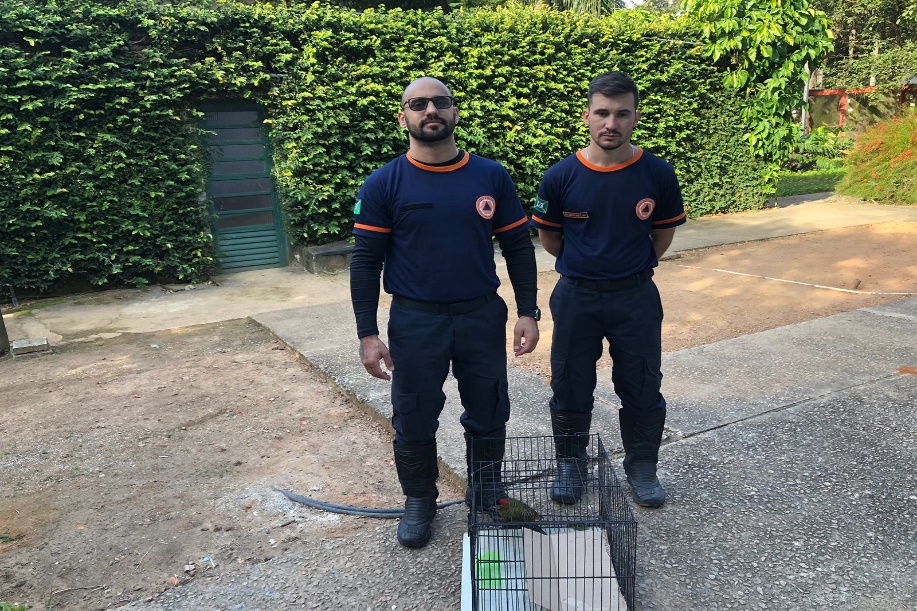 (43867) - Pica-pau-verde-barrado, encontrado em via pública, com provável fratura em membro torácico direito. Entregue pela Defesa Civil de Campo Limpo Paulista no dia 24-05-2023.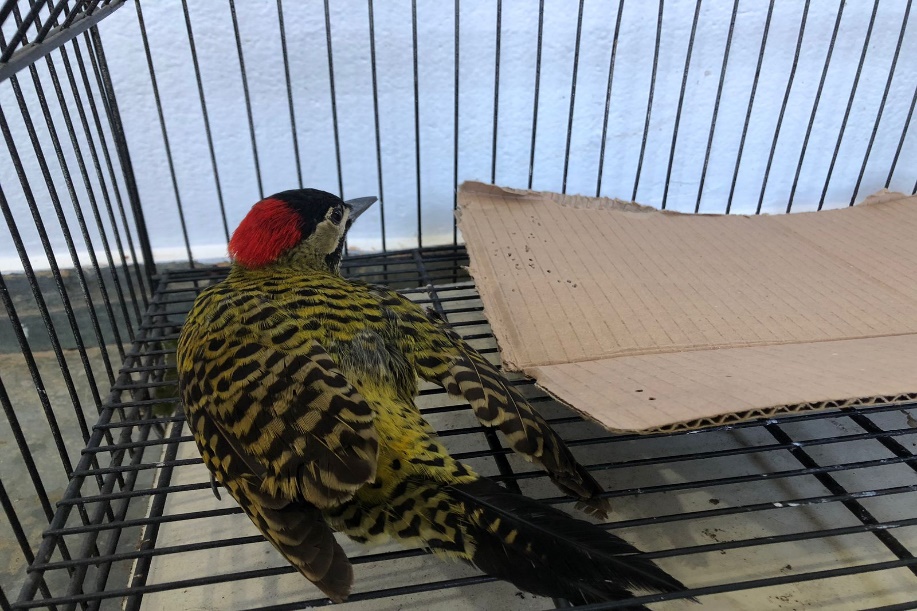 (43867) - Pica-pau-verde-barrado.RGDATA DE ENTRADANOME POPULARNOME CIENTÍFICO4375502/05/2023Trinca-ferroSaltator similis4375602/05/2023Trinca-ferroSaltator similis4375702/05/2023ColeirinhoSporophila caerulescens4375802/05/2023ColeirinhoSporophila caerulescens4375902/05/2023ColeirinhoSporophila caerulescens4376002/05/2023TiziuVolatina jacarina4378206/05/2023Quero-queroVanellus chilensis4386724/05/2023Pica-pau-verde-do-barradoColaptes melanochlorosTOTAL: 8 ANIMAISTOTAL: 8 ANIMAISTOTAL: 8 ANIMAISTOTAL: 8 ANIMAISCLASSENº DE ANIMAIS%Aves8100%MamíferosRépteisRGDATA DE ENTRADANOME POPULARNOME CIENTÍFICODESTINODATA DE SAÍDA4334221/03/2023IguanaIguana iguanaOBITO24/05/20234335622/03/2023Periquitão-maracanãPsittacara leucophthalmusOBITO24/05/20234336923/03/2023Periquitão-maracanãPsittacara leucophthalmusOBITO05/05/20234378206/05/2023Quero-queroVanellus chilensisOBITO13/05/20234386724/05/2023Pica-pau-verde-do-barradoColaptes melanochlorosOBITO25/05/2023TOTAL:5 ANIMAISTOTAL:5 ANIMAISTOTAL:5 ANIMAISTOTAL:5 ANIMAISTOTAL:5 ANIMAISTOTAL:5 ANIMAISCLASSENº DE ANIMAIS%Aves480%MamíferosRépteis120%RGDATA DE ENTRADANOME POPULARNOME CIENTÍFICO3631603/01/2022PitangolSpinus magellanicus3631703/01/2022PitangolSpinus magellanicus3631803/01/2022PatativaSporophila plumbea3632003/01/2022PixoxóSporophila frontalis3632103/01/2022AzulãoCyanocompsa brissonii3632203/01/2022Galo-da-campinaParoaria dominicana3687404/02/2022SuindaraTyto furcata3732827/02/2022Coruja-do-matoMegascops choliba3765911/03/2022Periquitão-maracanãPsittacara leucophthalmus3877927/05/2022Sagui-de-tufo-pretoCallithrix penicillata3898904/07/2022Coruja suindaraTyto furcata3922310/08/2022Papagaio-verdadeiroAmazona aestiva3925313/08/2022Tiê-pretoTachyphonus coronatus3993528/09/2022Gambá-de-orelha-pretaDidelphis aurita3994328/09/2022Gambá-de-orelha-pretaDidelphis aurita3994428/09/2022Gambá-de-orelha-pretaDidelphis aurita3994528/09/2022Gambá-de-orelha-pretaDidelphis aurita3994628/09/2022Gambá-de-orelha-pretaDidelphis aurita3997330/09/2022Coruja murucututuPulsatrix perspicillata4014905/10/2022Gambá-de-orelha-pretaDidelphis aurita4015005/10/2022Gambá-de-orelha-pretaDidelphis aurita4015305/10/2022Gambá-de-orelha-pretaDidelphis aurita4015405/10/2022Gambá-de-orelha-pretaDidelphis aurita4015505/10/2022Gambá-de-orelha-pretaDidelphis aurita4017406/10/2022GambáDidelphis sp.4017506/10/2022GambáDidelphis sp.4017606/10/2022GambáDidelphis sp.4017706/10/2022GambáDidelphis sp.4023907/10/2022Gambá-de-orelha-brancaDidelphis albiventris4043114/10/2022Gambá-de-orelha-pretaDidelphis aurita4043314/10/2022Gambá-de-orelha-pretaDidelphis aurita4055819/10/2022Gambá-de-orelha-pretaDidelphis aurita4081701/11/2022Coruja-do-matoMegascops choliba4107916/11/2022Coruja-do-matoMegascops choliba4108016/11/2022Coruja-do-matoMegascops choliba4110718/11/2022Coruja-do-matoMegascops choliba4124425/11/2022Coruja-do-matoMegascops choliba4155508/12/2022AvoanteZenaida auriculata4222317/01/2023Coruja-buraqueiraAthene cunicularia4245831/01/2023Papagaio-verdadeiroAmazona aestiva4283623/02/2023Papagaio-verdadeiroAmazona aestiva4371425/04/2023JabutiChelonoidis carbonaria4375502/05/2023Trinca-ferroSaltator similis4375602/05/2023Trinca-ferroSaltator similis4375702/05/2023ColeirinhoSporophila caerulescens4375802/05/2023ColeirinhoSporophila caerulescens4375902/05/2023ColeirinhoSporophila caerulescens4376002/05/2023TiziuVolatina jacarinaTOTAL:48 ANIMAISTOTAL:48 ANIMAISTOTAL:48 ANIMAISTOTAL:48 ANIMAIS